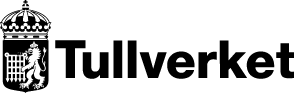 UPPLYSNINGAR till blanketten ”Ansökan om tillstånd att lämna elektroniska dokument till Tullverket”, Tv 404.5Ansökan sänds till:Tullverket Box 12854112 98 StockholmANSÖKAN om tillstånd att lämna elektroniska dokument till TullverketAnkomstdatum/Dnr hos TullverketSökanden (namn, utdelningsadress, postnummer och postort)1)Sökanden (namn, utdelningsadress, postnummer och postort)1)EORI-nummerEORI-nummerEORI-nummerEORI-nummerOrganisationsnummer/personnummer2)Organisationsnummer/personnummer2)Sökanden (namn, utdelningsadress, postnummer och postort)1)Sökanden (namn, utdelningsadress, postnummer och postort)1)KontaktpersonKontaktpersonKontaktpersonKontaktpersonKontaktpersonKontaktpersonSökanden (namn, utdelningsadress, postnummer och postort)1)Sökanden (namn, utdelningsadress, postnummer och postort)1)E-postadressE-postadressE-postadressE-postadressE-postadressE-postadressBesöksadressBesöksadressTelefon Telefon Telefon Telefon Telefon Telefon Säkerhetskontaktperson, namn, telefon och e-postadress3)Säkerhetskontaktperson, namn, telefon och e-postadress3)Säkerhetskontaktperson, namn, telefon och e-postadress3)Säkerhetskontaktperson, namn, telefon och e-postadress3)Säkerhetskontaktperson, namn, telefon och e-postadress3)Säkerhetskontaktperson, namn, telefon och e-postadress3)Säkerhetskontaktperson, namn, telefon och e-postadress3)Säkerhetskontaktperson, namn, telefon och e-postadress3)Ange det system som  ansökan avser och vilka meddelanden/förfaranden ni avser att lämna (TDS eller NCTS, ett val per ansökan) 4)Ange det system som  ansökan avser och vilka meddelanden/förfaranden ni avser att lämna (TDS eller NCTS, ett val per ansökan) 4)Ange det system som  ansökan avser och vilka meddelanden/förfaranden ni avser att lämna (TDS eller NCTS, ett val per ansökan) 4)Ange det system som  ansökan avser och vilka meddelanden/förfaranden ni avser att lämna (TDS eller NCTS, ett val per ansökan) 4)Ange det system som  ansökan avser och vilka meddelanden/förfaranden ni avser att lämna (TDS eller NCTS, ett val per ansökan) 4)Ange det system som  ansökan avser och vilka meddelanden/förfaranden ni avser att lämna (TDS eller NCTS, ett val per ansökan) 4)Ange det system som  ansökan avser och vilka meddelanden/förfaranden ni avser att lämna (TDS eller NCTS, ett val per ansökan) 4)Ange det system som  ansökan avser och vilka meddelanden/förfaranden ni avser att lämna (TDS eller NCTS, ett val per ansökan) 4) Tulldatasystemet (TDS)	 Import	 Export Tulldatasystemet (TDS)	 Import	 Export Transiteringssystemet (NCTS)	 Normalförfarande	 Godkänd avsändare	 Godkänd mottagare Transiteringssystemet (NCTS)	 Normalförfarande	 Godkänd avsändare	 Godkänd mottagare Transiteringssystemet (NCTS)	 Normalförfarande	 Godkänd avsändare	 Godkänd mottagare Transiteringssystemet (NCTS)	 Normalförfarande	 Godkänd avsändare	 Godkänd mottagare Transiteringssystemet (NCTS)	 Normalförfarande	 Godkänd avsändare	 Godkänd mottagare Transiteringssystemet (NCTS)	 Normalförfarande	 Godkänd avsändare	 Godkänd mottagare Egen import- och/eller exportverksamhet Egen import- och/eller exportverksamhet  Verksamhet som ombud  Verksamhet som ombud  Verksamhet som ombud  Verksamhet som ombud  Verksamhet som ombud  Verksamhet som ombud Vi avser att installera ett s.k. godkänt systemAnge systemleverantör, systemnamn och versionsnummer 5) Vi avser att installera ett s.k. godkänt systemAnge systemleverantör, systemnamn och versionsnummer 5) Vi avser att installera ett egetutvecklat systemAnge systemnamn och versionsnummer 5) Vi avser att installera ett egetutvecklat systemAnge systemnamn och versionsnummer 5) Vi avser att installera ett egetutvecklat systemAnge systemnamn och versionsnummer 5) Vi avser att installera ett egetutvecklat systemAnge systemnamn och versionsnummer 5) Vi avser att installera ett egetutvecklat systemAnge systemnamn och versionsnummer 5) Vi avser att installera ett egetutvecklat systemAnge systemnamn och versionsnummer 5)Mera information avseende krav på systembeskrivning och säkerhetsintyg finns på tullverket.seMera information avseende krav på systembeskrivning och säkerhetsintyg finns på tullverket.seMera information avseende krav på systembeskrivning och säkerhetsintyg finns på tullverket.seMera information avseende krav på systembeskrivning och säkerhetsintyg finns på tullverket.seMera information avseende krav på systembeskrivning och säkerhetsintyg finns på tullverket.seMera information avseende krav på systembeskrivning och säkerhetsintyg finns på tullverket.seMera information avseende krav på systembeskrivning och säkerhetsintyg finns på tullverket.seMera information avseende krav på systembeskrivning och säkerhetsintyg finns på tullverket.seTekniska uppgifter för EDI-kommunikationen lämnas nedan(Om ansökan avser flera tekniska bilagor kan ni specificera dessa genom att fylla i nedanstående uppgifter på ytterligare blankett som bifogas som bilaga)Tekniska uppgifter för EDI-kommunikationen lämnas nedan(Om ansökan avser flera tekniska bilagor kan ni specificera dessa genom att fylla i nedanstående uppgifter på ytterligare blankett som bifogas som bilaga)Tekniska uppgifter för EDI-kommunikationen lämnas nedan(Om ansökan avser flera tekniska bilagor kan ni specificera dessa genom att fylla i nedanstående uppgifter på ytterligare blankett som bifogas som bilaga)Tekniska uppgifter för EDI-kommunikationen lämnas nedan(Om ansökan avser flera tekniska bilagor kan ni specificera dessa genom att fylla i nedanstående uppgifter på ytterligare blankett som bifogas som bilaga)Tekniska uppgifter för EDI-kommunikationen lämnas nedan(Om ansökan avser flera tekniska bilagor kan ni specificera dessa genom att fylla i nedanstående uppgifter på ytterligare blankett som bifogas som bilaga)Tekniska uppgifter för EDI-kommunikationen lämnas nedan(Om ansökan avser flera tekniska bilagor kan ni specificera dessa genom att fylla i nedanstående uppgifter på ytterligare blankett som bifogas som bilaga)Tekniska uppgifter för EDI-kommunikationen lämnas nedan(Om ansökan avser flera tekniska bilagor kan ni specificera dessa genom att fylla i nedanstående uppgifter på ytterligare blankett som bifogas som bilaga)Tekniska uppgifter för EDI-kommunikationen lämnas nedan(Om ansökan avser flera tekniska bilagor kan ni specificera dessa genom att fylla i nedanstående uppgifter på ytterligare blankett som bifogas som bilaga)Vidareadress/routing address, om tillämplig. 6)Vidareadress/routing address, om tillämplig. 6)Vidareadress/routing address, om tillämplig. 6)Vidareadress/routing address, om tillämplig. 6)Vidareadress/routing address, om tillämplig. 6)Vidareadress/routing address, om tillämplig. 6)Vidareadress/routing address, om tillämplig. 6)Vidareadress/routing address, om tillämplig. 6)Signeringsmetod som ska användas 7)Signeringsmetod som ska användas 7)Signeringsmetod som ska användas 7)Signeringsmetod som ska användas 7)Signeringsmetod som ska användas 7)Signeringsmetod som ska användas 7)Signeringsmetod som ska användas 7)Signeringsmetod som ska användas 7) PKI-baserat signeringscertifikat	Blanketten "Anmälan om kontaktperson för signeringscertifikat" Tv 404.35 ska bifogas ansökan.	Ansökningsproceduren finns beskriven på tullverket.se, sökord signeringscertifikat. Se även punkt 7 i bifogat upplysningsblad. PKI-baserat signeringscertifikat	Blanketten "Anmälan om kontaktperson för signeringscertifikat" Tv 404.35 ska bifogas ansökan.	Ansökningsproceduren finns beskriven på tullverket.se, sökord signeringscertifikat. Se även punkt 7 i bifogat upplysningsblad. PKI-baserat signeringscertifikat	Blanketten "Anmälan om kontaktperson för signeringscertifikat" Tv 404.35 ska bifogas ansökan.	Ansökningsproceduren finns beskriven på tullverket.se, sökord signeringscertifikat. Se även punkt 7 i bifogat upplysningsblad. PKI-baserat signeringscertifikat	Blanketten "Anmälan om kontaktperson för signeringscertifikat" Tv 404.35 ska bifogas ansökan.	Ansökningsproceduren finns beskriven på tullverket.se, sökord signeringscertifikat. Se även punkt 7 i bifogat upplysningsblad. PKI-baserat signeringscertifikat	Blanketten "Anmälan om kontaktperson för signeringscertifikat" Tv 404.35 ska bifogas ansökan.	Ansökningsproceduren finns beskriven på tullverket.se, sökord signeringscertifikat. Se även punkt 7 i bifogat upplysningsblad. PKI-baserat signeringscertifikat	Blanketten "Anmälan om kontaktperson för signeringscertifikat" Tv 404.35 ska bifogas ansökan.	Ansökningsproceduren finns beskriven på tullverket.se, sökord signeringscertifikat. Se även punkt 7 i bifogat upplysningsblad. PKI-baserat signeringscertifikat	Blanketten "Anmälan om kontaktperson för signeringscertifikat" Tv 404.35 ska bifogas ansökan.	Ansökningsproceduren finns beskriven på tullverket.se, sökord signeringscertifikat. Se även punkt 7 i bifogat upplysningsblad. PKI-baserat signeringscertifikat	Blanketten "Anmälan om kontaktperson för signeringscertifikat" Tv 404.35 ska bifogas ansökan.	Ansökningsproceduren finns beskriven på tullverket.se, sökord signeringscertifikat. Se även punkt 7 i bifogat upplysningsblad.Uppgifter om den kommunikationsplats som kommer att svara för kommunikationen av meddelanden med Tullverket Uppgifter om den kommunikationsplats som kommer att svara för kommunikationen av meddelanden med Tullverket Uppgifter om den kommunikationsplats som kommer att svara för kommunikationen av meddelanden med Tullverket Uppgifter om den kommunikationsplats som kommer att svara för kommunikationen av meddelanden med Tullverket Uppgifter om den kommunikationsplats som kommer att svara för kommunikationen av meddelanden med Tullverket Uppgifter om den kommunikationsplats som kommer att svara för kommunikationen av meddelanden med Tullverket Uppgifter om den kommunikationsplats som kommer att svara för kommunikationen av meddelanden med Tullverket Uppgifter om den kommunikationsplats som kommer att svara för kommunikationen av meddelanden med Tullverket Företagsnamn och fullständig adress (om kommunikationsplats är annan än sökanden) 8)Företagsnamn och fullständig adress (om kommunikationsplats är annan än sökanden) 8)Företagsnamn och fullständig adress (om kommunikationsplats är annan än sökanden) 8)Företagsnamn och fullständig adress (om kommunikationsplats är annan än sökanden) 8)Företagsnamn och fullständig adress (om kommunikationsplats är annan än sökanden) 8)Företagsnamn och fullständig adress (om kommunikationsplats är annan än sökanden) 8)OrganisationsnummerOrganisationsnummerAnslutningssätt för kommunikation    Anslutningssätt för kommunikation    Anslutningssätt för kommunikation    Anslutningssätt för kommunikation    Anslutningssätt för kommunikation    Anslutningssätt för kommunikation    Anslutningssätt för kommunikation    Anslutningssätt för kommunikation    TCP/IP OFTP versionsnummer (vanligtvis version 2.0 TLS)TCP/IP OFTP versionsnummer (vanligtvis version 2.0 TLS)TCP/IP OFTP versionsnummer (vanligtvis version 2.0 TLS)TCP/IP OFTP versionsnummer (vanligtvis version 2.0 TLS)TCP/IP OFTP versionsnummer (vanligtvis version 2.0 TLS)TCP/IP OFTP versionsnummer (vanligtvis version 2.0 TLS) TCP/IP över Internet TCP/IP över InternetOFTP EDI kod (Sessions-ID SSID) 9)OFTP EDI kod (Sessions-ID SSID) 9)OFTP EDI kod (Sessions-ID SSID) 9)OFTP EDI kod (Sessions-ID SSID) 9)OFTP EDI kod (Fil ID SFID) (frivillig uppgift) 9)OFTP EDI kod (Fil ID SFID) (frivillig uppgift) 9)OFTP EDI kod (Fil ID SFID) (frivillig uppgift) 9)OFTP EDI kod (Fil ID SFID) (frivillig uppgift) 9)Kontaktperson för kommunikation/driftstörningarE-postadressE-postadressE-postadressE-postadressE-postadressE-postadressTelefon (direktnr)Upplysningar till enskilda näringsidkare (enskilda firmor) 10)Alla som har tillstånd hos Tullverket ingår i vårt kundregister. Registret publicerar vi på tullverket.se. Information om dig som är enskild näringsidkare (dvs. din firma är registrerad på ditt personnummer) publicerar vi inte utan att du har lämnat ditt samtycke.Upplysningar till enskilda näringsidkare (enskilda firmor) 10)Alla som har tillstånd hos Tullverket ingår i vårt kundregister. Registret publicerar vi på tullverket.se. Information om dig som är enskild näringsidkare (dvs. din firma är registrerad på ditt personnummer) publicerar vi inte utan att du har lämnat ditt samtycke.Upplysningar till enskilda näringsidkare (enskilda firmor) 10)Alla som har tillstånd hos Tullverket ingår i vårt kundregister. Registret publicerar vi på tullverket.se. Information om dig som är enskild näringsidkare (dvs. din firma är registrerad på ditt personnummer) publicerar vi inte utan att du har lämnat ditt samtycke.Upplysningar till enskilda näringsidkare (enskilda firmor) 10)Alla som har tillstånd hos Tullverket ingår i vårt kundregister. Registret publicerar vi på tullverket.se. Information om dig som är enskild näringsidkare (dvs. din firma är registrerad på ditt personnummer) publicerar vi inte utan att du har lämnat ditt samtycke.Upplysningar till enskilda näringsidkare (enskilda firmor) 10)Alla som har tillstånd hos Tullverket ingår i vårt kundregister. Registret publicerar vi på tullverket.se. Information om dig som är enskild näringsidkare (dvs. din firma är registrerad på ditt personnummer) publicerar vi inte utan att du har lämnat ditt samtycke.Personuppgifter (namn, adress och personnummer) som jag lämnar i denna ansökan får behandlas för publicering på tullverket.se.	 Ja	 NejPersonuppgifter (namn, adress och personnummer) som jag lämnar i denna ansökan får behandlas för publicering på tullverket.se.	 Ja	 NejPersonuppgifter (namn, adress och personnummer) som jag lämnar i denna ansökan får behandlas för publicering på tullverket.se.	 Ja	 NejOrtOrtOrtDatumDatumDatumDatumDatumUnderskrift av behörig firmatecknareUnderskrift av behörig firmatecknareUnderskrift av behörig firmatecknareNamnförtydligandeNamnförtydligandeNamnförtydligandeNamnförtydligandeNamnförtydligande1 Sökandens namnAnge företagets registrerade firma.En enskild näringsidkare anger det namn under vilket näringsverksamheten drivs.2 OrganisationsnummerAnge företagets organisationsnummer enligt aktuellt registreringsbevis. En enskild näringsidkare anger sitt personnummer.3 SäkerhetskontaktpersonSäkerhetskontaktpersonen får fullmakt att:- underteckna ansökningar om komplettering av tillståndet- underteckna "Intyg om säkerhetshantering".4 Meddelanden/förfarandenDet finns olika typer av import-, export- och transiteringsdeklarationer. För vissa deklarationstyper kan du behöva ytterligare tillstånd från Tullverket som t.ex. kredittillstånd och tillstånd till lokalt klareringsförfarande export (godkänd exportör). Dessa ansöker du om i särskild ordning. Mer information finns på tullverket.se.5System, systembeskrivning och säkerhetsintyg9 OFTP EDI-koda) Ange den OFTP EDI-kod (SSID) som kommer att användas. Genom denna kod går det att identifiera abonnenten.Enligt den OFTP-standard som publicerats av Odette (även publicerad som RFC 5024 av IETF) ska identiteten på de olika parterna i en OFTP-överföring kunna säkerställas genom en identifieringskod som är baserad på ISO-6523 med formatet a1+n4+an14+an6.Det finns flera olika utfärdarorganisationer som fungerar som ICD-organisationer (International Code Designator). Förteckningen över ICD-organisationer administreras av British Standards Institute. I Sverige är den vanligaste ICD-koden "0007", vilket står för ett svenskt organisationsnummer.Exempel på en OFTP EDI-kod (SSID) baserad på ICD-koden ”0007”:O000700009999999999XXXXXXdär: O = kvalificerare som hänvisar till Odette0007 = ICD-koden för Skatteverket00009999999999 = svenskt organisationsnummerXXXXXX = intern alfanumerisk kod. De alfatecken som är tillåtna är A-Z, och de ska anges med versaler.Det här formatet på OFTP-adressen måste användas. Be gärna din systemleverantör om hjälp om du behöver det. Företag etablerade i andra länder kan ta kontakt med den nationella Odette-organisationen om det finns en sådan, med Odette International eller med sitt nationella standardiseringsorgan.b) Ange en SFID-kod (frivillig uppgift). Ett företag kan välja att ha två olika SFID-koder för olika vidareadresser, men koderna ska följa reglerna för OFTP-adresser. En angiven SFID-kod kommer att användas i båda riktningarna.10 Upplysningar om bestämmelser i personuppgiftslagenEnligt 10 § personuppgiftslagen (1998:204) får information som direkt eller indirekt kan hänföras till en fysisk person (personuppgifter) bara behandlas om den som uppgiften avser har lämnat sitt samtycke till behandlingen, eller om behandlingen är nödvändig för vissa syften som räknas upp i paragrafen, t.ex. om det behövs för att en arbetsuppgift vid myndighetsutövning ska kunna utföras.Tullverkets kundregister innehåller namn eller firma, adress och i vissa fall registreringsnummer på näringsidkare som har minst ett tillstånd hos Tullverket. Registreringsnumret består av organisationsnummer/personnummer + tilläggssiffror. Registret publiceras på Tullverkets webbplats tullverket.se och används främst av ombud som fått i uppdrag att upprätta tulldeklarationer. Genom registret får ombuden enkelt tillgång till sådana uppgifter om deklaranten som de behöver för att kunna tulldeklarera.För vissa tillståndshavare kan framställningen av registret innebära att vi behandlar deras personuppgifter. Innan personuppgifter tas in i registret ska den som uppgiften avser därför ges tillfälle att välja om denne samtycker till att uppgifterna används för framställning av registret eller om denne säger nej till att uppgifterna publiceras.SystembeskrivningMed systembeskrivning menar vi en beskrivning av det system som används för att lämna elektroniska dokument. Systemleverantören ska tillhandahålla en systembeskrivning och en mall för ett intyg om säkerhets- hantering till sin kund.Godkända systemTullverket har prövat och godkänt systemet och systembeskrivningen. Kunden kan göra förenklade tester och behöver inte sända in system- beskrivningen till Tullverket. Senast innan produktionssättning ska sökande istället skicka in det undertecknade intyget om säkerhetshantering till Tullverket. Förteckning över godkända system publiceras på tullverket.se. NCTS omfattas inte av begreppet godkända system.  Egenbyggda system Företag som bygger sitt eget system måste skriva en egen system- beskrivning. Riktlinjer för hur en systembeskrivning ska se ut finns på tullverket.se.9 OFTP EDI-koda) Ange den OFTP EDI-kod (SSID) som kommer att användas. Genom denna kod går det att identifiera abonnenten.Enligt den OFTP-standard som publicerats av Odette (även publicerad som RFC 5024 av IETF) ska identiteten på de olika parterna i en OFTP-överföring kunna säkerställas genom en identifieringskod som är baserad på ISO-6523 med formatet a1+n4+an14+an6.Det finns flera olika utfärdarorganisationer som fungerar som ICD-organisationer (International Code Designator). Förteckningen över ICD-organisationer administreras av British Standards Institute. I Sverige är den vanligaste ICD-koden "0007", vilket står för ett svenskt organisationsnummer.Exempel på en OFTP EDI-kod (SSID) baserad på ICD-koden ”0007”:O000700009999999999XXXXXXdär: O = kvalificerare som hänvisar till Odette0007 = ICD-koden för Skatteverket00009999999999 = svenskt organisationsnummerXXXXXX = intern alfanumerisk kod. De alfatecken som är tillåtna är A-Z, och de ska anges med versaler.Det här formatet på OFTP-adressen måste användas. Be gärna din systemleverantör om hjälp om du behöver det. Företag etablerade i andra länder kan ta kontakt med den nationella Odette-organisationen om det finns en sådan, med Odette International eller med sitt nationella standardiseringsorgan.b) Ange en SFID-kod (frivillig uppgift). Ett företag kan välja att ha två olika SFID-koder för olika vidareadresser, men koderna ska följa reglerna för OFTP-adresser. En angiven SFID-kod kommer att användas i båda riktningarna.10 Upplysningar om bestämmelser i personuppgiftslagenEnligt 10 § personuppgiftslagen (1998:204) får information som direkt eller indirekt kan hänföras till en fysisk person (personuppgifter) bara behandlas om den som uppgiften avser har lämnat sitt samtycke till behandlingen, eller om behandlingen är nödvändig för vissa syften som räknas upp i paragrafen, t.ex. om det behövs för att en arbetsuppgift vid myndighetsutövning ska kunna utföras.Tullverkets kundregister innehåller namn eller firma, adress och i vissa fall registreringsnummer på näringsidkare som har minst ett tillstånd hos Tullverket. Registreringsnumret består av organisationsnummer/personnummer + tilläggssiffror. Registret publiceras på Tullverkets webbplats tullverket.se och används främst av ombud som fått i uppdrag att upprätta tulldeklarationer. Genom registret får ombuden enkelt tillgång till sådana uppgifter om deklaranten som de behöver för att kunna tulldeklarera.För vissa tillståndshavare kan framställningen av registret innebära att vi behandlar deras personuppgifter. Innan personuppgifter tas in i registret ska den som uppgiften avser därför ges tillfälle att välja om denne samtycker till att uppgifterna används för framställning av registret eller om denne säger nej till att uppgifterna publiceras.6 Vidareadress/routing adressMax. 14 valfria tecken, alfanumeriskt. ÅÄÖ får inte ingå. Om det finns flera tekniska bilagor i tillståndet måste de skiljas åt med olika vidareadresser. (Avsändaradress i de elektroniska meddelandena består av organisationsnummer och ev. vidareadress, NNNNNNNNNN:vidareadress) 7 Signeringsmetod Det säkra informationsutbytet via EDI innebär att utfärdaren av informationen säkert kan identifieras och att informationen skyddas mot förändringar och transporteras via säker kommunikation. Tullverket tillämpar för detta ett PKI-baserat säkerhetskoncept, där Tullverket är utfärdare av de företagsorienterade signeringscertifikat som ska användas för signering. SigneringskontaktpersonFör att kunna beställa signeringscertifikat måste företaget (behörig firmatecknare) anmäla en eller flera signeringskontaktpersoner.Det görs på blanketten ”Anmälan av kontaktperson som erhållit fullmakt för hantering av signeringscertifikat”, Tv 404.35. Blanketten ska bifogas i ansökan.Mer information om den PKI-baserade säkerhetslösningen finns på tullverket.se, EDI, tekniska förutsättningar – EDI säkerhet. 8 KommunikationsplatsDetta fält ska du fylla i om du vill anlita en tredje part för kommunikationen av meddelanden till och från Tullverkets EDI-system. En tredje part kan vara en servicebyrå eller en så kallad VAN-operatör som säljer denna typ av tjänster. 9 OFTP EDI-koda) Ange den OFTP EDI-kod (SSID) som kommer att användas. Genom denna kod går det att identifiera abonnenten.Enligt den OFTP-standard som publicerats av Odette (även publicerad som RFC 5024 av IETF) ska identiteten på de olika parterna i en OFTP-överföring kunna säkerställas genom en identifieringskod som är baserad på ISO-6523 med formatet a1+n4+an14+an6.Det finns flera olika utfärdarorganisationer som fungerar som ICD-organisationer (International Code Designator). Förteckningen över ICD-organisationer administreras av British Standards Institute. I Sverige är den vanligaste ICD-koden "0007", vilket står för ett svenskt organisationsnummer.Exempel på en OFTP EDI-kod (SSID) baserad på ICD-koden ”0007”:O000700009999999999XXXXXXdär: O = kvalificerare som hänvisar till Odette0007 = ICD-koden för Skatteverket00009999999999 = svenskt organisationsnummerXXXXXX = intern alfanumerisk kod. De alfatecken som är tillåtna är A-Z, och de ska anges med versaler.Det här formatet på OFTP-adressen måste användas. Be gärna din systemleverantör om hjälp om du behöver det. Företag etablerade i andra länder kan ta kontakt med den nationella Odette-organisationen om det finns en sådan, med Odette International eller med sitt nationella standardiseringsorgan.b) Ange en SFID-kod (frivillig uppgift). Ett företag kan välja att ha två olika SFID-koder för olika vidareadresser, men koderna ska följa reglerna för OFTP-adresser. En angiven SFID-kod kommer att användas i båda riktningarna.10 Upplysningar om bestämmelser i personuppgiftslagenEnligt 10 § personuppgiftslagen (1998:204) får information som direkt eller indirekt kan hänföras till en fysisk person (personuppgifter) bara behandlas om den som uppgiften avser har lämnat sitt samtycke till behandlingen, eller om behandlingen är nödvändig för vissa syften som räknas upp i paragrafen, t.ex. om det behövs för att en arbetsuppgift vid myndighetsutövning ska kunna utföras.Tullverkets kundregister innehåller namn eller firma, adress och i vissa fall registreringsnummer på näringsidkare som har minst ett tillstånd hos Tullverket. Registreringsnumret består av organisationsnummer/personnummer + tilläggssiffror. Registret publiceras på Tullverkets webbplats tullverket.se och används främst av ombud som fått i uppdrag att upprätta tulldeklarationer. Genom registret får ombuden enkelt tillgång till sådana uppgifter om deklaranten som de behöver för att kunna tulldeklarera.För vissa tillståndshavare kan framställningen av registret innebära att vi behandlar deras personuppgifter. Innan personuppgifter tas in i registret ska den som uppgiften avser därför ges tillfälle att välja om denne samtycker till att uppgifterna används för framställning av registret eller om denne säger nej till att uppgifterna publiceras.6 Vidareadress/routing adressMax. 14 valfria tecken, alfanumeriskt. ÅÄÖ får inte ingå. Om det finns flera tekniska bilagor i tillståndet måste de skiljas åt med olika vidareadresser. (Avsändaradress i de elektroniska meddelandena består av organisationsnummer och ev. vidareadress, NNNNNNNNNN:vidareadress) 7 Signeringsmetod Det säkra informationsutbytet via EDI innebär att utfärdaren av informationen säkert kan identifieras och att informationen skyddas mot förändringar och transporteras via säker kommunikation. Tullverket tillämpar för detta ett PKI-baserat säkerhetskoncept, där Tullverket är utfärdare av de företagsorienterade signeringscertifikat som ska användas för signering. SigneringskontaktpersonFör att kunna beställa signeringscertifikat måste företaget (behörig firmatecknare) anmäla en eller flera signeringskontaktpersoner.Det görs på blanketten ”Anmälan av kontaktperson som erhållit fullmakt för hantering av signeringscertifikat”, Tv 404.35. Blanketten ska bifogas i ansökan.Mer information om den PKI-baserade säkerhetslösningen finns på tullverket.se, EDI, tekniska förutsättningar – EDI säkerhet. 8 KommunikationsplatsDetta fält ska du fylla i om du vill anlita en tredje part för kommunikationen av meddelanden till och från Tullverkets EDI-system. En tredje part kan vara en servicebyrå eller en så kallad VAN-operatör som säljer denna typ av tjänster. TeckenrepresentationDen teckenrepresentation som får användas är ISO 8859-1. Med tecken- representation menar vi den teckenkod genom vilken datorn internt skiljer de olika tecknen åt. Den teckenmängd som används är UNOC, latinskt alfabet nr 1.6 Vidareadress/routing adressMax. 14 valfria tecken, alfanumeriskt. ÅÄÖ får inte ingå. Om det finns flera tekniska bilagor i tillståndet måste de skiljas åt med olika vidareadresser. (Avsändaradress i de elektroniska meddelandena består av organisationsnummer och ev. vidareadress, NNNNNNNNNN:vidareadress) 7 Signeringsmetod Det säkra informationsutbytet via EDI innebär att utfärdaren av informationen säkert kan identifieras och att informationen skyddas mot förändringar och transporteras via säker kommunikation. Tullverket tillämpar för detta ett PKI-baserat säkerhetskoncept, där Tullverket är utfärdare av de företagsorienterade signeringscertifikat som ska användas för signering. SigneringskontaktpersonFör att kunna beställa signeringscertifikat måste företaget (behörig firmatecknare) anmäla en eller flera signeringskontaktpersoner.Det görs på blanketten ”Anmälan av kontaktperson som erhållit fullmakt för hantering av signeringscertifikat”, Tv 404.35. Blanketten ska bifogas i ansökan.Mer information om den PKI-baserade säkerhetslösningen finns på tullverket.se, EDI, tekniska förutsättningar – EDI säkerhet. 8 KommunikationsplatsDetta fält ska du fylla i om du vill anlita en tredje part för kommunikationen av meddelanden till och från Tullverkets EDI-system. En tredje part kan vara en servicebyrå eller en så kallad VAN-operatör som säljer denna typ av tjänster. Företag som ansöker om att lämna elektroniska dokument ansvarar alltid för att såväl de tekniska villkoren som säkerhetsvillkoren uppfylls.